LIBERATORIA PER LA TRAMISSIONE, REGISTRAZIONE EPUBBLICAZIONE DI CONTENUTI (audio, video, fotografie e dichiarazioni)Evento__accreditamento presso il MISE_____Data____________14/04/2021_____Luogo__Macomer(Nu)_La sottoscritta ____Luisella___Cossu__nata/o a _____Ghilarza____ il _12____/_04____/_1986_residente a ___Macomer_(NU)__ in ____via S. Pertini 11________CF_________________CSSLLL86D52E004N__________________mail_______luisellacossu@tiscali.it________________telefono______cell____3488960726___AUTORIZZAL’Associazione Italiana Health Coaching ai sensi del combinato disposto ex. art.13del D.lgs 196/2003 edel Reg.Ue 2016/679 nonché ai sensi degli artt. 96 e 97 della Legge in materia di protezione del diritto d'autore e di altri diritti connessi al suo esercizio n. 633 del 22 aprile 1941 e dell’art. 10 codice civile, a:esercitare i diritti previsti dagli artt. 12 e seg. Legge n. 633/1941;alla gestione di progetti/eventi/manifestazioni/altro promossi o pubblicizzati tramite il sito e organizzati a livello nazionale e/o locale a cura di AIHC;all’esecuzione di attività audio, visive e diregistrare con mezzi digitali, radiotelevisivi, cinematografici e fotografici: immagini, voce, nomi e dichiarazioni rese;riprodurre le stesse su qualsiasi supporto tecnico e/o multimediale conosciuto e futuro, sia in modo integrale che parziale, direttamente o per il tramite di terzi autorizzati e ad effettuare la diffusione sulportale dell’AIHC (www.aihc.it);diffondere le stesse su TV, Radio, Internet e Social Media Facebook, Twitter, YouTube, Instagram, Linkedin e simili, quali siti esterni che presentano un collegamento diretto o indiretto con il Portale dell’Associazione;stampare e pubblicare le stesse su riviste, libri, brochure e all’interno di materiale divulgativo e promozionale dell’Associazione;esporre e proiettare le immagini, i video, gli audio in occasione di mostre, dibattiti, conferenze e a utilizzare le stesse per eventi/opere futureDICHIARAdi aver letto e accettato i termini e le condizioni di trattamento dei dati personali con le modalità e per le finalità indicatenell’Informativa;di aver autorizzato le riprese dell’immagine, del nome e della voce e/o altri suoni da lui prodotti, nei termini ed alle condizioni di seguito indicati, per le finalità attinenti all’evento;di assumere la piena responsabilità delle dichiarazioni rese, sollevando l’Associazione da qualsiasi pretesa e/o azione anche di terzi;di essere informata/o e consapevole del fatto che per alcune trasmissioni è ammesso il download;di rinunciare a qualunque corrispettivo per la posa, l'utilizzo, la riproduzione e la diffusione delle immagini, video e audio.Il/la sottoscritto/a vieta altresì l’uso delle immagini in contesti che ne pregiudichino la dignità personale e il decoro.Data _14_/__04_/_2021________ 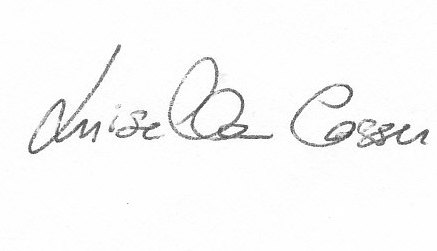 (firma leggibile del dichiarante)Referente organizzativo dell’evento che acquisisce la liberatoria e accerta l’identità del soggetto firmatario:Nome e Cognome__________________________________INFORMATIVA SULLA PRIVACYL'informativa è resa ai sensi dell'art. 13 del Regolamento europeo in materia di protezione dei dati personali (Regolamento UE/2016/679 di seguito GDPR).I dati personali conferiti saranno utilizzati dall’AIHC per finalità proprie dell’Associazione,strettamente connesse e strumentali alle attività come indicate nella su estesa liberatoria.I dati personali forniti, ivi incluso il ritratto contenuto nelle fotografie/video, formeranno oggetto di operazioni di trattamento nel rispetto della vigente normativa e degli obblighi di riservatezza previsti.Il Titolare del trattamento dei dati personali è l’Associazione Italiana Health Coaching con sede in Via Pier Giorgio Frassati n.31- 00040Marino (RM)casella di posta elettronictitolare-privacy@aihc.it.Il Responsabile della protezione dei dati personali (DPO – Data ProtectionOfficer) è Amedeo Tartaglia, e può essere contattato all’indirizzo mail protezione-privacy@aihc.it.I dati conferiti con la presente liberatoria saranno trattati con/senza strumenti elettronici, nel rispetto della vigente normativa e dei principi previsti dall’art. 5 del Regolamento europeo (trasparenza, minimizzazione, sicurezza etc.). Il conferimento dei dati è facoltativo. Il mancato conferimento dei dati non permetterà l’utilizzo delle immagini e/o delle riprese audiovisive del soggetto interessato per le finalità sopra indicate. Nei limiti pertinenti alle finalità di trattamento indicate, i dati personali (immagini e riprese audiovisive) potranno essere oggetto di comunicazione, pubblicazione e/o diffusione in qualsiasi forma.Tali dati potranno essere pubblicati sul portale dell’Associazione (www.aihc.it) e pagine ufficiali dell’Associazione suFacebook, Twitter, YouTube, Instagram, Linkedin e simili, potrebbero altresì essere estratti dai motori di ricerca nel caso di ricerche on line effettuate da terzi soggetti.I dati saranno trattati da soggetti autorizzati e da collaboratori esterni autorizzati, tenuti a loro volta al rispetto della riservatezza e della privacy. In ogni momento l’interessato potrà esercitare i Suoi diritti nei confronti del titolare del trattamento, previsti dagli artt. da 15 a 22 come previsto dagli artt. 15-23 del Regolamento UE 2016/679: diritto di accesso, rettifica, cancellazione, limitazione al trattamento e opposizione al trattamento.I dati non saranno trattati per finalità commerciali o di marketing né ceduti a terzi, e saranno conservati per il tempo necessario al raggiungimento degli scopi per i quali sono stati raccolti e nelrispetto dei principi di cui all’art 5 del GDPR.